10	рекомендовать Совету пункты для включения в повестку дня следующей ВКР и представить свои соображения в отношении предварительной повестки дня последующей конференции и в отношении возможных пунктов повесток дня будущих конференций в соответствии со Статьей 7 Конвенции,ВведениеВ рамках пункта 10 повестки дня ВКР-19 предлагается новый пункт повестки дня ВКР-23 для проведения исследований, определяющих, в каких полосах диапазона 1,6–5 ГГц практически возможно осуществить размещение дополнительных распределений ПСС в целях стимулирования и упрощения использования и развития технологий интернета вещей (IoT) и межмашинного взаимодействия (M2M) с помощью спутников.Базовая информацияНа ВКР-07 была принята Резолюция 231 для изучения дополнительных распределений подвижной спутниковой службе при уделении особого внимания диапазону 4–16 ГГц и с учетом выводов, изложенных в Отчете МСЭ-R M.2077. Несмотря на нехватку спектра порядка 300 МГц, требуемого для подвижной спутниковой службы (ПСС), ВКР-12 приняла решение не вносить изменений. После 2011 года спрос на соединенные устройства и машины существенно возрос. Одно лишь внедрение IPv6 отражает потребность в подсоединении устройств, а также возрастающее количество узлов, распределенных по всему миру.Традиционно спутники вносили значительный вклад в обеспечение глобального сетевого доступа через системы ГСО, а также НГСО. Общество использует полезную информацию, передаваемую по сетям IoT и M2M, независимо от того, поступает ли она через применения ПСС или ССИЗ. Спутниковый сегмент таких систем в существенной степени содействует передаче данных в тех случаях, когда этого не могут выполнить наземные системы, и весьма важен для обеспечения передачи таких данных, которая не ухудшается несмотря на огромные географические зоны, не покрытые в настоящее время наземными сетями.В силу характера ПСС и истории развития таких систем эффективное совместное использование спектра существующими и новыми системами ПСС затруднено. Ситуация еще более усложняется, когда в таких системах работает вспомогательный наземный сегмент (ATC), дополняющий спутниковую службу. Упомянутые выше существующие соглашения о координации, а также ограничения географического характера привели к значительной сегментации в существующих всемирных полосах ПСС ниже 2,5 ГГц. Исследования диапазонов частот, в которых было бы упрощено оперативное развертывание сетей ПСС в ближайшие годы, показывает, что все полосы обусловливают разные требования. При оптимизации пропускной способности, энергопотребления и форм-фактора диапазон 1,5–4 ГГц является оптимальным для упрощения развертывания новых систем ПСС для IoT и M2M. На более низких частотах потребуется антенны большего размера, а на высоких частотах – больше мощности и большее число направленных лучей, и ни один из сценариев не является оптимальным для разработки в полосах ПСС сети IoT/M2M прямой связи со спутником.В последнее время операторы проявляют повышенный интерес к использованию полос ПСС для развертывания сетей IoT/M2M с помощью спутников. Часть таких заявок относятся к системам, в которых используется спутниковая архитектура, называемая "спутники-кубики". Такие сети могут быть быстро построены и развернуты при более низких затратах по сравнению с предыдущими разработками, и в них необязательно используется архитектура прямой ретрансляции. Таким образом, новые распределения могут способствовать совместному использованию частот несколькими новыми операторами такими способами, которые не предусматривают сегментацию полос. В силу своего форм-фактора такие спутники имеют ограниченную мощность и относительно небольшую площадь для размещения антенн. Для соответствия типовым требованиям к эксплуатационным характеристикам в пределах установленного форм-фактора, в особенности требуемому усилению и ширине луча, следует определить подходящие полосы частот, для того чтобы упростить развертывание новых спутниковых служб IoT/M2M. Выше 2,5 ГГц не существует общего доступного спектра, распределенного на глобальной основе ПСС в пределах целевого диапазона частот до 5 ГГц. Как отмечалось выше, распределенный ПСС спектр ниже 2,5 ГГц сильно загружен системами ПСС. Для содействия стандартизованному и повсеместному развертыванию спутниковых сетей IoT/M2M необходимо дополнительное глобально согласованное распределение ПСС. В настоящее время ПСС распределен спектр 2 × 121,5 МГц в диапазоне частот 1–3 ГГц, но на глобальной основе доступен только спектр 2 × 86,5 МГц. В существующих подвижных земных станциях (ПЗС), работающих в диапазоне частот 1–3 ГГц и обеспечивающих низкие скорости передачи данных от примерно 64 до 500 кбит/с, должны использоваться направленные антенны диаметром от 15 до 80 см. Эти службы доступны морским и воздушным судам, а также сухопутным транспортным средствам. Для такого типа терминалов было бы целесообразно использовать полосы более высоких частот (в том числе выше 5 ГГц) при сохранении размера терминалов и других аналогичных физических характеристик. Благодаря плоскопанельным антеннам таких же размеров и регулированию ESIM возможно было бы достичь таких же скоростей передачи, используя спектр в диапазоне 10–15 ГГц, а возможно и более высоких скоростей, при условии, что для земных и космических станций доступна достаточная мощность. Со временем перевод некоторых классов ПЗС, в настоящее время работающих в диапазоне 1–3 ГГц, в полосы более высоких частот создаст некоторую дополнительную пропускную способность в диапазоне 1–3 ГГц для учета ожидаемого роста численности меньших/портативных устройств, работу которых значительно сложнее обеспечить в полосах более высоких частот. Для обслуживания малых терминалов ПСС требуются относительно высокие уровни п.п.м., а также необходимо разработать регламентарные меры, для того чтобы обеспечить возможность координации использования таких уровней п.п.м.Проведенный МСЭ подробный анализ с целью определения тех полос частот, в которых возможно осуществить дополнительные распределения ПСС, обеспечит регламентарную эффективность и четкость. Учитывая изменяющуюся спутниковую среду и потенциальные преимущества работы ПСС в большем числе полос частот, МСЭ следует провести исследования, для того чтобы принять решение, в каких полосах частот практически возможно разместить дополнительную емкость ПСС и, далее, определить какие регламентарные механизмы следует использовать для защиты существующих служб и предотвращения сегментации полос как фактического механизма совместного использования частот.ADD	IAP/11A24A15/1Проект новой Резолюции [IAP/110/(O)-2023] (ВКР-19)Повестка дня Всемирной конференции радиосвязи 2023 годаВсемирная конференция радиосвязи (Шарм-эль-Шейх, 2019 г.),…1.[MSS]	на основе исследований МСЭ-R по определению потребностей в спектре, совместному использованию частот и совместимости с существующими службами в диапазоне [1,5−5 ГГц] рассмотреть надлежащие регламентарные меры для осуществления дополнительных распределений подвижной спутниковой службе для применений IoT и M2M и обеспечения совместного использования частот, в соответствии с Резолюцией [IAP/10(O)/MSS-GSO-NGSO] (ВКР-19);Основания:	Работа систем, в которых планируется использовать быстро развертываемые спутники, затруднена ввиду загруженности полос частот и нехватки доступного спектра для появляющихся систем, в особенности связанных с внедрением глобальных служб IoT/M2M.ADD	IAP/11A24A15/2Проект новой Резолюции [IAP/10(O)/MSS-GSO-NGSO] (ВКР-19)Возможные распределения подвижной спутниковой службе в диапазоне 1,6−5 ГГц и возможное совместное использование частот системами ГСО и НГСО в существующих полосах частот подвижной спутниковой службы в диапазоне 1,5−2,7 ГГцВсемирная конференция радиосвязи (Шарм-эль-Шейх, 2019 г.),учитывая,a)	что на основании предварительной оценки потребностей в спектре можно предположить, что спаривание 15 МГц на линии вверх и линии вниз будет достаточным для применений интернета вещей (IoT) и межмашинного взаимодействия (M2M) в подвижной спутниковой службе (ПСС);b)	что большое число уже распределенных ПСС полос частот выше 2,5 ГГц не подходит для малых спутников ввиду присущих таким спутникам ограничений физических размеров, массы и мощности (масса, как правило, не превышает 100 кг) и что на большинстве малых спутников используются полосы частот в диапазоне от 100 МГц до 15 ГГц;c)	что в Отчете МСЭ-R SA.2312 представлены примеры таких спутников и описаны их технические характеристики;d)	что в связи с увеличением числа таких спутников может возрасти спрос на подходящие распределения ПСС;e)	что возрастающая загруженность спектра затрудняет и ограничивается работу спутников;f)	что спутники, осуществляющие сбор данных предоставляют, наряду с прочими, информацию, которая используется для обеспечения благополучия человека;g)	что на земных и космических станциях, используемых в применениях сетей IoT/M2M, возможно сочетание низкой мощности и передач с прерываниями, что снижает требования к помехам и спектру,отмечаяa)	необходимость в проведении исследований для обеспечения возможности совместного использования распределенных ПСС частот системами НГСО и ГСО для содействия предоставлению глобальных услуг сетями НГСО, независимо от того, находятся ли они в зоне видимости или за пределами видимости систем ГСО; b)	возможные сложности для малых спутников при обеспечении ПСС на частотах выше 5 ГГц ввиду ограничений физического размера спутников,признавая,a)	что малые спутники обеспечивают преимущества, в том что касается темпов развертывания систем, возможности оперативного перебора находящихся в эксплуатации технологий и стандартной способности ухода с орбиты по завершении миссии без необходимости без включения двигателей;b)	что существует коммерческая заинтересованность в использовании малых спутников для развертывания IoT и M2M в рамках ПСС;c)	что необходима регламентарная определенность в отношении доступного спектра для целей разработки и планирования использования спутниковых и земных станций;d)	что при рассмотрении полос частот в аспекте возможных распределений какой-либо службе необходимо обеспечить защиту существующих служб;e)	что некоторые полосы частот, перечисленные в разделе решает предложить МСЭ-R, определены для IMT согласно пп. 5.429D, 5.430A, 5.431B, 5.441A и 5.441B;решает предложить МСЭ-R1	провести исследования потребностей в спектре и системных характеристик применений, предусмотренных в ПСС;2	рассмотреть, исходя из результатов исследований совместного использования частот и совместимости, возможные новые распределения ПСС в полосах частот 1675−1710, 3300−3450, 4200−4940 МГц при обеспечении защиты существующих служб,далее решаетпредложить ВКР-23 рассмотреть, основываясь на результатах исследований, проведенных в соответствии с разделом решает предложить МСЭ-R, выше, надлежащие регламентарные меры,предлагает администрациямпринять участие в исследованиях, представляя свои вклады МСЭ-R. Основания:	Провести исследования, определяющие, в каких полосах частот диапазона 1,5−5 ГГц возможно осуществить размещение дополнительных распределений ПСС в целях стимулирования и упрощения использования и развития технологий IoT/M2M с помощью спутников.приложениеПредлагаемый будущий пункт повестки дня ВКР-23 ______________Всемирная конференция радиосвязи (ВКР-19)
Шарм-эль-Шейх, Египет, 28 октября – 22 ноября 2019 года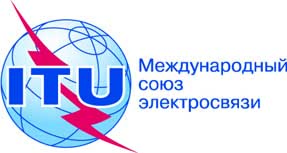 ПЛЕНАРНОЕ ЗАСЕДАНИЕДополнительный документ 15
к Документу 11(Add.24)-R17 сентября 2019 годаОригинал:	английский
	испанскийГосударства – члены Межамериканской комиссии по электросвязи (СИТЕЛ)Государства – члены Межамериканской комиссии по электросвязи (СИТЕЛ)предложения для работы конференциипредложения для работы конференцииПункт 10 повестки дняПункт 10 повестки дняПредмет: Предлагаемый пункт повестки дня будущей ВКР для ВКР-23, предусматривающий рассмотрение результатов исследований, определяющих, в каких полосах диапазона 1,5−5 ГГц возможно осуществить размещение распределений ПСС в целях стимулирования и упрощения использования и развития технологий IoT и M2M с помощью спутников.Предмет: Предлагаемый пункт повестки дня будущей ВКР для ВКР-23, предусматривающий рассмотрение результатов исследований, определяющих, в каких полосах диапазона 1,5−5 ГГц возможно осуществить размещение распределений ПСС в целях стимулирования и упрощения использования и развития технологий IoT и M2M с помощью спутников.Источник: Государства – члены СИТЕЛИсточник: Государства – члены СИТЕЛПредложение: рассмотреть потребности в спектре и возможные новые распределения ПСС либо методы совместного использования частот для поддержки использования технологий IoT/M2M с помощью спутника в диапазонах частот 1,5 ГГц и 5 ГГц.Предложение: рассмотреть потребности в спектре и возможные новые распределения ПСС либо методы совместного использования частот для поддержки использования технологий IoT/M2M с помощью спутника в диапазонах частот 1,5 ГГц и 5 ГГц.Основание/причина: Работа систем, в которых планируется использовать быстро развертываемые спутники, затруднена ввиду загруженности полос частот и нехватки доступного спектра для появляющихся систем, в особенности связанных с внедрением глобальных служб IoT/M2M.Основание/причина: Работа систем, в которых планируется использовать быстро развертываемые спутники, затруднена ввиду загруженности полос частот и нехватки доступного спектра для появляющихся систем, в особенности связанных с внедрением глобальных служб IoT/M2M.Затрагиваемые службы радиосвязи: Подвижная спутниковая службаЗатрагиваемые службы радиосвязи: Подвижная спутниковая службаУказание возможных трудностей: На ВКР-12 было принято решение не вносить изменения, касающиеся рассматриваемого сегмента диапазона спектра. Указание возможных трудностей: На ВКР-12 было принято решение не вносить изменения, касающиеся рассматриваемого сегмента диапазона спектра. Ранее проведенные/текущие исследования по данному вопросу: Ранее проведенные/текущие исследования по данному вопросу: Кем будут проводиться исследования: TBDс участием: ИК4, ИК5, ИК7Затрагиваемые исследовательские комиссии МСЭ-R: ИК4, ИК5, ИК7Затрагиваемые исследовательские комиссии МСЭ-R: ИК4, ИК5, ИК7Влияние на ресурсы МСЭ, включая финансовые последствия (см. K126): минимальноеВлияние на ресурсы МСЭ, включая финансовые последствия (см. K126): минимальноеОбщее региональное предложение: Да/нетПредложение группы стран: Да/нетКоличество стран:ПримечанияПримечания